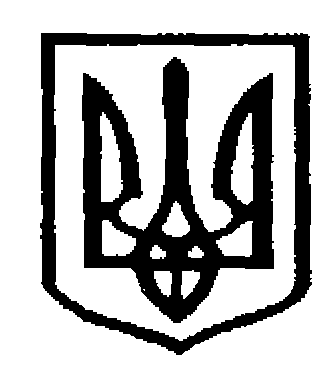 У К Р А Ї Н АЧернівецька міська радаУ П Р А В Л I Н Н Я   О С В I Т ИНАКАЗ23.10.2018                                                                                                            № 433                                                                                        Про участь учителів іноземних мов закладів освіти міста, які навчатимуть учнів перших класів у 2019/2020 н.р., у підготовці для роботи в умовахнової української школи Відповідно до розпорядження Кабінету Міністрів України від 17.01.2018 №17 «Про додаткові заходи щодо підвищення кваліфікації педагогічних працівників у 2018 році», на виконання наказів МОНУ від 15.01.2018 №34 «Про деякі організаційні питання щодо підготовки педагогічних працівників для роботи в умовах Нової української школи», 15.01.2018 №36 «Про затвердження Типової освітньої програми організації і проведення підвищення кваліфікації педагогічних працівників закладами післядипломної педагогічної освіти», наказів ДОН ОДА №464 від17.10.2018 Про організацію та проведення підготовки Інститутом післядипломної педагогічної освіти Чернівецької області учителів іноземних мов (англійської, німецької та французької), які  навчатимуть учнів перших класів у 2019/2020 н.р., відповідно до Концепції  «Нова українська школа»  та з метою підвищення методичного та практичного рівнів професійної компетентності учителів 1-их класів щодо реалізації завдань нового Державного стандарту початкової освіти відповідно до основних напрямів державної політики у галузі освітиНАКАЗУЮ:Керівникам закладів загальної середньої освіти міста:забезпечити участь тренерів у проведенні навчань учителів іноземних мов, які навчатимуть учнів 1-х класів у 2019/2020 н.р., відповідно до списку, що додається. (Додаток 1)забезпечити участь  учителів іноземних мов міста, які навчатимуть учнів 1-х класів у 2018/2019 н.р., відповідно до списку, що додається.   (Додаток 3)створити належні умови для обов’язкового проходження он-лайн  курсу учителями іноземних мов на платформах Британської Ради в Україні https://nus-english.com.ua, Гете-Інституту в Україні та Посольства Франції в Україні відповідно до Концепції «Нова українська школа» для підвищення кваліфікації педагогічних працівників.Подати до 23.11.2018 узагальнену інформацію щодо стану проходження онлайн курсу учителями іноземних мов на електронну адресу методистам ММЦ (координатор для учителів англійської, німецької та французької мов - Архилюк Г.В., halynaarkhyliuk@gmail.com)Директорам Починку М.Й. (ліцей №4), Попадюк О.В. (гімназія №3), Тивоняку І.Я. (ЗОШ №4) створити належні умови для проведення тренінгів для педагогів, які навчатимуть учнів 1-х класів у 2019/2020 н.р.Методисту ММЦ Архилюк Г.В. до 01.12.2018 подати в ІППО ЧО узагальнену інформацію щодо стану проходження онлайн курсу учителями іноземних мов міста, які навчатимуть учнів 1-х класів у 2019/2020 н.р.Контроль за виконанням наказу покласти на за завідувача міським методичним центром Герасим Н.П.Заступник начальника, начальниквідділу загальної середньої освітиуправління освіти Чернівецької міської ради 		О.Л.КузьмінаОзнайомлена:Завідувач ММЦ закладів освітиуправління освіти міської ради                                         	Н.П.ГерасимВиконавець:Методист ММЦ							 	Г.В.Архилюк                                          			Додаток 1Список тренерів, які пройшли відповідну підготовку відповідно до програм Британської Ради в Україні,  Гете-Інституту в Україні та Посольства Франції в УкраїніДодаток 2	Регіональний графік навчання учителів іноземних мов 1-х класів закладів загальної середньої освіти містаДодаток 3Список учителів іноземних мов, зарахованих на очну сесію підготовки  майбутніх учителів іноземних мов 1-х класів закладів загальної середньої освіти області, відповідно до Концепції  «Нова українська школа» у  2019/2020 н. р.	Програма очної сесії для навчання майбутніх учителів 1-х класів№ТренериПосада, місце роботиАнглійська моваАнглійська моваГуменюк Олеся Дмитрівнаучитель, гімназія №3 Чернівецької міської радиДарійчук Юлія Григорівнаучитель,  СЗОШ №22 Чернівецької міської ради Молодек Олена Олександрівнаучитель, гімназія №7 Чернівецької міської ради№Назва відділу(управління) освітиКількість вчителівКількістьтренерівП І БтренерівТерміни навчанняМісце навчанняАнглійська моваАнглійська моваАнглійська моваАнглійська моваАнглійська моваАнглійська моваАнглійська мовам. Чернівці (I група)(Локація 3)172Молодек Олена Олександрівна29,30,31 жовтня, Початок о 10.00Чернівецька ЗОШ №4Чернівецької міської радивул.Шевченка, 14м.Чернівці (II група)(Локація 4)162Гуменюк Олеся ДмитрівнаДарійчук Юлія Григорівна29,30,31 жовтняПочаток  о 10.00Чернівецька гімназія №3Чернівецької міської радивул.Головна, 131Французька моваФранцузька моваФранцузька моваФранцузька моваФранцузька моваФранцузька моваФранцузька мова5.м.Чернівці(Локація 5)62Гладка Валентина АнатоліївнаКирчу Марія Григорівна29, 30 жовтняПочаток  о 10.00Чернівецька гімназія №3Чернівецької міської радивул.Головна, 131Німецька моваНімецька моваНімецька моваНімецька моваНімецька моваНімецька моваНімецька мова6.м.Чернівці(Локація 6)62Блажевська Наталія Василівна8,9,15 грудня Початок  о 10.00ІППОЧОвул. Вірменська, 16ауд.14Прізвище, ім′я, по батькові вчителяМова навчанняОсвітній заклад(назва ЗЗСО)Освітній заклад(назва ЗЗСО)Локація №3 ЗЗСО №4Локація №3 ЗЗСО №4Локація №3 ЗЗСО №4Локація №3 ЗЗСО №4Голбан Тетяна Борисівнаангл. моваНВК «Любисток»НВК «Любисток»Бербека Аліна Вікторівнаангл. моваЗОШ № 20ЗОШ № 20Бабчинська Ірина Анатоліївнаангл. моваНВК «Лідер»НВК «Лідер»Божовська Анастасія Геннадіївна англ. моваЗОШ № 25ЗОШ № 25Бліщ Ірина Сергіївна англ. моваЗОШ № 31ЗОШ № 31Лісова Лариса Степанівнаангл. моваЗОШ  №27ЗОШ  №27Гостюк Анна Василівнаангл. моваЗОШ  №27ЗОШ  №27Трепко-Немцева Ніна Миколаївнаангл. моваЗОШ №28ЗОШ №28Пуля Тетяна Вікторівнаангл. моваЗОШ №28ЗОШ №28Недужко Лідія Михайлівнаангл. моваЗОШ №4ЗОШ №4Мікіцел Аліна Дмитрівнаангл. моваЗОШ  № 24ЗОШ  № 24Токар Наталія Миколаївнаангл. моваЗОШ № 24ЗОШ № 24Лукащук Віолетта Василівнаангл. моваСЗОШ №22СЗОШ №22Ашкіна НаталіяРоманівнаангл. моваСЗОШ №22СЗОШ №22Сухар Інна Сергіївнаангл. моваЗОШ №38ЗОШ №38Фурдига Мальвіна Юріївнаангл. моваЗОШ № 23ЗОШ № 23Добрянська Анастасія Віталіївнаангл. моваЗОШ № 23ЗОШ № 23Локація №4 Гімназія №3Локація №4 Гімназія №3Локація №4 Гімназія №3Локація №4 Гімназія №3Пилип Діана Євгенівнаангл. моваЗОШ № 23ЗОШ № 23Величко Леся Анатоліївна англ. моваЗОШ № 10ЗОШ № 10Боршан Катерина Сергіївнаангл. моваЗОШ № 8ЗОШ № 8Пилипчук Любов Григорівнаангл. моваЗОШ №2ЗОШ №2Вірста Таміла Сергіївнаангл. моваЛіцей № 4Ліцей № 4Карпова Валентина Олегівнаангл. моваЛіцей № 4Ліцей № 4Клим-Стадник Лілія Олександрівнаангл. моваЛіцей № 4Ліцей № 4Харчевнікова Людмила  Леонтіївнаангл. моваЗЗСО №1ЗЗСО №1Червенюк Ліліана Олегівнаангл. моваЧернівецька гімназія № 7Чернівецька гімназія № 7Сидоряк Наталія Олександрівнаангл. моваЧернівецька гімназія № 7Чернівецька гімназія № 7Глушку Лариса Петрівнаангл. моваЧернівецька гімназія № 7Чернівецька гімназія № 7Москаль Людмила Дмитрівнаангл. моваЧернівецька гімназія № 7Чернівецька гімназія № 7Пташник Тамара Василівнаангл. моваЧернівецька гімназія № 7Чернівецька гімназія № 7Глушакова Ірина Михайлівнаангл. моваЧернівецька гімназія № 7Чернівецька гімназія № 7Судейко Інна Ярославівнаангл. моваЗОШ № 19ЗОШ № 19Ходневич Ніна Миколаївнаангл. моваЗОШ №33ЗОШ №33Локація №5 Гімназія №3Локація №5 Гімназія №3Локація №5 Гімназія №3Локація №5 Гімназія №3Білак Людмила Петрівна франц. мовафранц. моваЧернівецька гімназія №3Кулібаба Людмила Василівна франц. мовафранц. моваЧернівецька гімназія №3Лакуста Аліна Іванівна франц. мовафранц. моваЧернівецька гімназія №3Найда Наталія Любомирівна франц. мовафранц. моваЧернівецька гімназія №3Опанасенко Олена Миколаївна франц. мовафранц. моваЧернівецька гімназія №3Гавриш Ірина Ігорівна франц. мовафранц. моваЧернівецька гімназія №3Локація №6 Інститут післядипломної педагогічної освіти Чернівецької області, корпус №2Локація №6 Інститут післядипломної педагогічної освіти Чернівецької області, корпус №2Локація №6 Інститут післядипломної педагогічної освіти Чернівецької області, корпус №2Локація №6 Інститут післядипломної педагогічної освіти Чернівецької області, корпус №2Кондрат Оксана Андріївнанім. мованім. моваЧернівецька гімназія №1Осипчук Жанна Василівнанім. мованім. моваЧернівецька гімназія №1Козик Олена Іванівнанім. мованім. моваЧернівецька гімназія №1Пазюк Наталія Валентинівнанім. мованім. моваЧернівецька гімназія №1Стрембіцька Анастасія Анатоліївнанім. мованім. моваЧернівецька гімназія №1Семенюк Світлана Сергіївнанім. мованім. моваЧернівецька гімназія №1ДатаДні тижняЗаняття(час проведення)ЗМІСТ ЗАНЯТЬ29.10(англ.франц.)08.12(нім.)понеділок10.00 – 11.20Уміння 21-го століття29.10(англ.франц.)08.12(нім.)понеділок11.30 – 12.50Як вчаться діти 29.10(англ.франц.)08.12(нім.)понеділок13.30 – 14.50Розвиток розумової діяльності молодших учнів29.10(англ.франц.)08.12(нім.)понеділок15.00 – 16.20Вивчення мови через гру29.10(англ.франц.)08.12(нім.)понеділок 16.30-17.50Планування уроків по-новому з врахуванням очікуваних результатів учіння30.10(англ.франц.)09.12(нім.)вівторок10.00 – 11.20Використання матеріалів  у початковій школі30.10(англ.франц.)09.12(нім.)вівторок11.30 – 12.50Використання матеріалів  у початковій школі30.10(англ.франц.)09.12(нім.)вівторок13.30 – 14.50Особливості навчання граматики у початковій школі 30.10(англ.франц.)09.12(нім.)вівторок15.00 – 16.20Ефективне навчання лексики30.10(англ.франц.)09.12(нім.)вівторок 16.30-17.50Використання пісень та римівок31.1001.11- Локація 2(англ.франц.)15.12(нім.)середа10.00 – 11.20Підходи до інклюзивного навчання 31.1001.11- Локація 2(англ.франц.)15.12(нім.)середа11.30 – 12.50Роль інструкцій вчителя 31.1001.11- Локація 2(англ.франц.)15.12(нім.)середа13.30 – 14.50Взаємодія на уроці 31.1001.11- Локація 2(англ.франц.)15.12(нім.)середа15.00 – 16.20Поведінка учнів у початковій школі  31.1001.11- Локація 2(англ.франц.)15.12(нім.)середа 16.30-17.50Види оцінювання у  початковій школі